Zápis ZŠ Kostomlaty p. Mil.pro školní rok 2018-2019Zápis budoucích prvňáčků bude probíhat v budově 1. stupně  ZŠ Kostomlaty pod Milešovkou vestředu 4. 4. 2018 od 14,00 do 17,00 hodin Co budete k zápisu potřebovat:-  rodný list dítěte-  občanský průkaz obou zákonných zástupců dítěte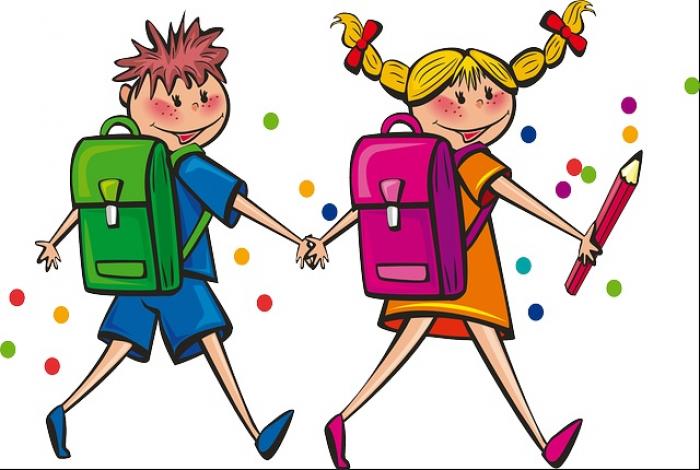 - žádost o přijetí- dotazník pro rodiče žáka na 1. ročníku ZŠPokud budou rodiče žádat o odklad: - žádost o odklad- vyšetření pedagogicko-psychologické poradny - vyšetření od dětského lékaře Požadavky na dítě při školním zápisu:básnička, písnička, obecný rozhled  - komunikace s učitelemmatematické představy, jemná motorikageometrické tvary, barvykresba postavy, správný úchop tužkysprávná výslovnost, poznání stejných tvarůsluchová analýza slovavytleskávání rytmu – rytmizace slovapohovor s rodičivyplnění a kontrola formulářůFormuláře obdržíte při zápisu. Doporučujeme je stáhnout z webových stránek školy a předem vyplnit.www.zskostomlatypm.cz